   Welcome to Worship!October 9, 2022                                                   Proper 23 COMMUNION SUNDAYGreetings and Announcements	            Prelude                         "Improvisation"                              MacDowell     *Responsive Call to Worship based on psalm  66: 1-7                   Leader:   Make a joyful noise to God, all the earth;     People:   sing the glory of his name; give to him glorious praise.   Leader:   Say to God, “How awesome are your deeds! Because of      your great power, your enemies cringe before you.   People:   All the earth worships you; they sing praises to you,      sing praises to your name.” Selah   Leader:   Come and see what God has done: he is awesome in his      deeds among mortals.   People:   He turned the sea into dry land; they passed through      the river on foot. There we rejoiced in him,   Leader:   who rules by his might forever, whose eyes keep watch      on the nations—let the rebellious not exalt themselves.      SelahOpening Hymn:             "O, For a Thousand Tongues"         	   No. 96                       *Unison Prayer of Invocation and Lord’s Prayer (debts)Lord, we like our lives to be ordered and predictable.  But the world keeps pressing in on us, forcing us to make choices in our lives to adapt.  Help us to cross spaces which scare us, to take on new choices and perspectives in loving one another, just as your Son did when he taught us to pray, saying....Our Father, who art in heaven, hallowed be thy name. Thy kingdom come, thy will be done on earth as it is in heaven. Give us this day our daily bread, and forgive us our debts, as we forgive our debtors. And lead us not into temptation, but deliver us from evil. For thine is the kingdom, and the power, and the glory forever. Amen*Gloria Patri					                 No. 734Glory be to the Creator, and to the Christ: And to the Holy Ghost;As it was in the beginning, is now and ever shall be: world without end. Amen.choir anthem                 "Sing Praise to God"Reading of the Word               Luke 17: 11-19 	             Sermon              Wounds of the Past and PresentMeditation Hymn:     "My Faith Looks Up to Thee"          No. 419Prayers of the People   Holy CommunionCall For The OfferingOffertory                     "Land of Rest" 		                  PageYou may also mail your offering (P.O. Box 128, Greenland, NH 03840); Give on line by going to greenlanducc.org and click the "Donate" tab. Thank you!*Doxology							   No. 34Praise God, from whom all blessings flow:Praise God, all creatures here below.Praise God above, ye heavenly host;Creator, Christ, and Holy Ghost. Amen*Prayer of Dedication*Closing Hymn:        "On Jordan's Stormy Banks"	             No. 519 *Benediction Postlude                     "Marching to Zion"  		         Broughton                                                 *Please stand if you are able.         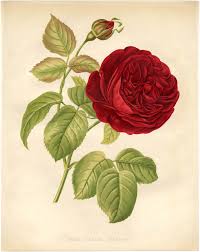 The liturgist is Glenn Bergeron.The Greeters/Ushers this Sunday are Joanne and Chris Shultz.This Sunday's flowers are donated by Marie Hussey in honor of her son, Joshua’s birthday.Community Congregational Church (UCC) Greenland, New Hampshire Gathered in 1706Pastor: Rev. Mark C. BrockmeierMusic Director: Sam PartykaMinisters:  All the members of this congregationFollow us on Facebook:  https://www.facebook.com/cccgreenlandChurch Office: 44 Post Rd. Open Wednesdays 12-7PO Box 128   Greenland NH   03840603-436-8336, greenlanducc@myfairpoint.netRev. Mark Brockmeier email: revbrock@bu.eduMobile: 603-818-2328October 9, 2022                                                                              Proper 23  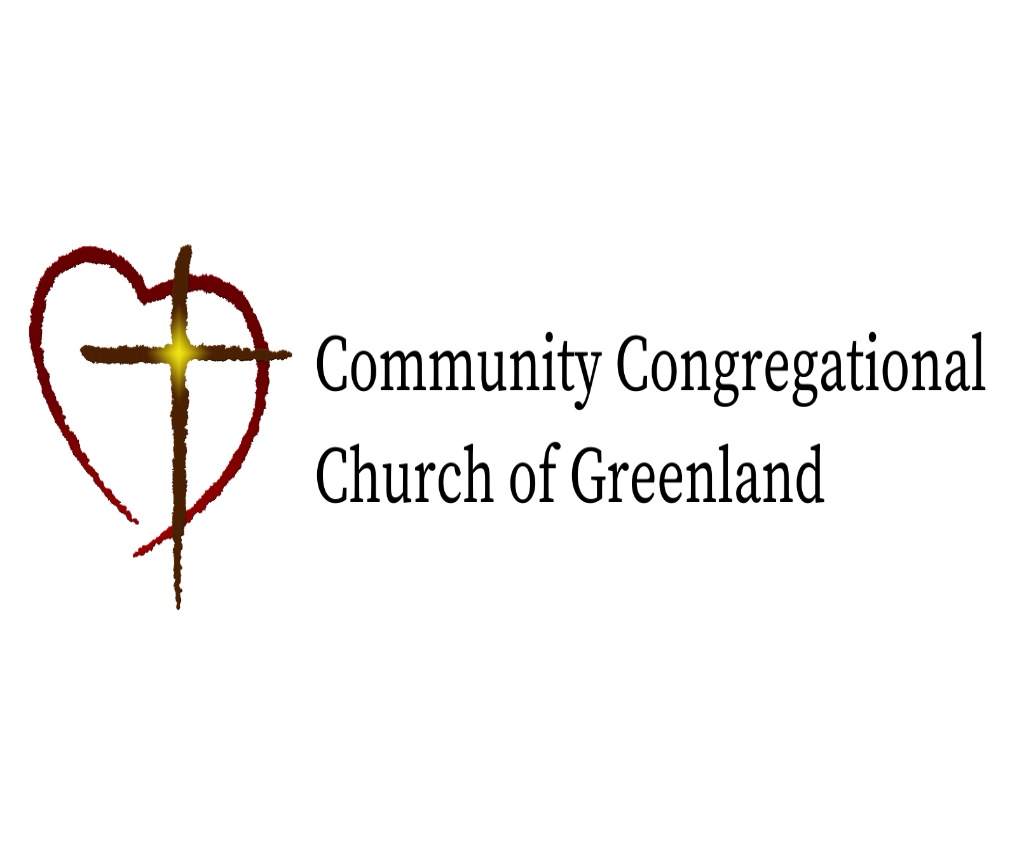 